VI. OSNOVNA ŠKOLA VARAŽDINUČENIČKA ZADRUGA  „ŠESTICA“CJENIK SUVENIRA S LIKOM PURGARA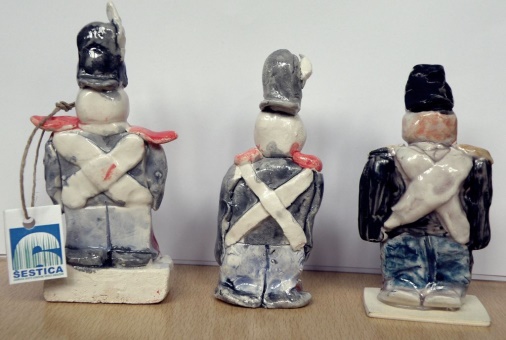 Naziv proizvoda: Figura purgaraMaterijal: keramikaCijena: 30 – 40 kn (ovisno o veličini)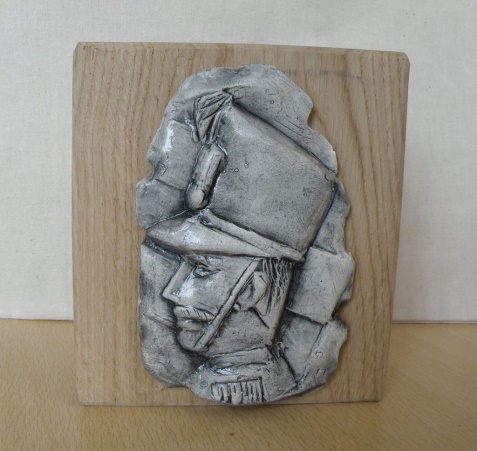 Naziv proizvoda: Držač za olovke s medaljonom purgara Materijal: drvo i keramikaCijena: 25 kn manji, 35 kn veći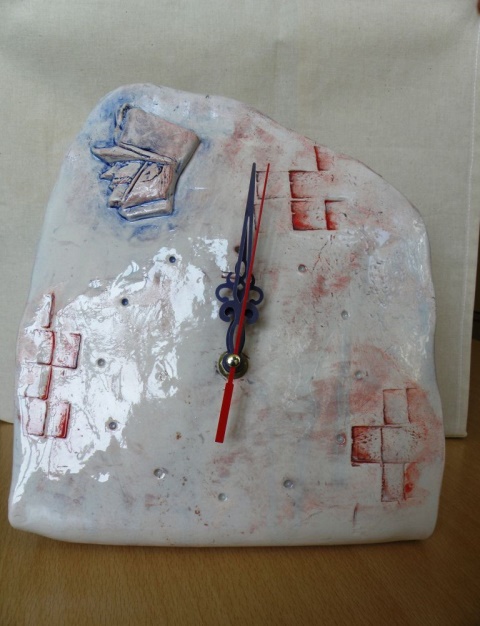 Naziv proizvoda: Sat s likom purgara – stojeći  Materijal: keramikaCijena: 90 kn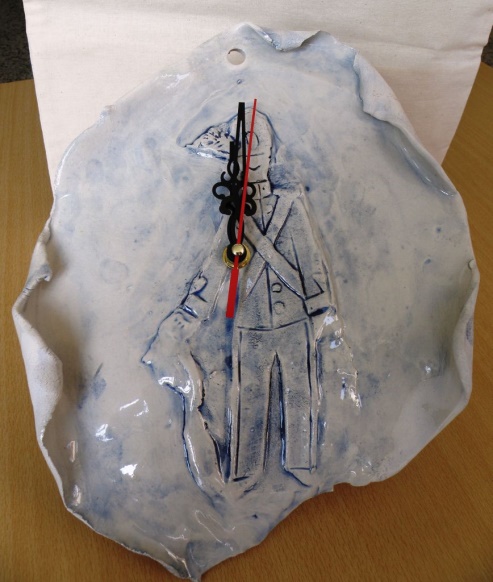 Naziv proizvoda: Sat s likom purgara – viseći  Materijal: keramikaCijena: 80 kn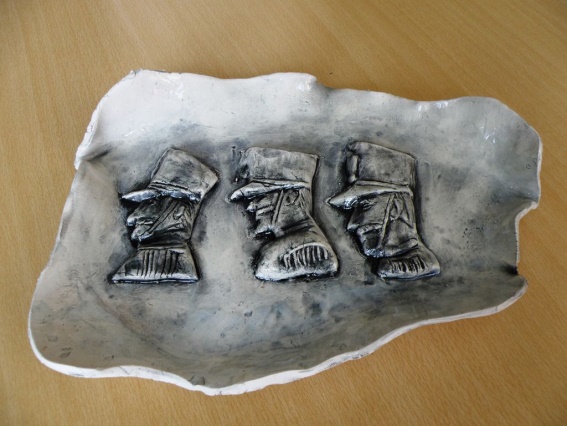 Naziv proizvoda: Zdjela s likom purgara  Materijal: keramikaCijena: 80 kn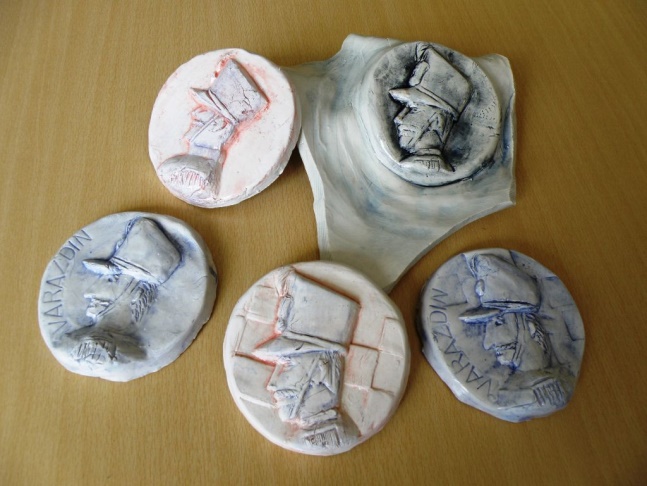 Naziv proizvoda: Medaljon s likom purgara  Materijal: keramikaCijena: 25 kn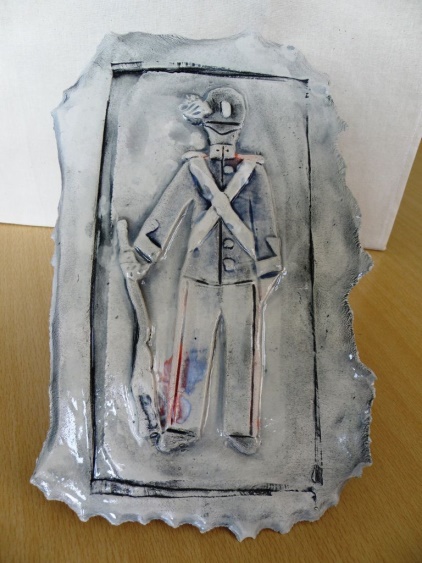 Naziv proizvoda: Pločica s likom purgara  Materijal: keramikaCijena: 30 kn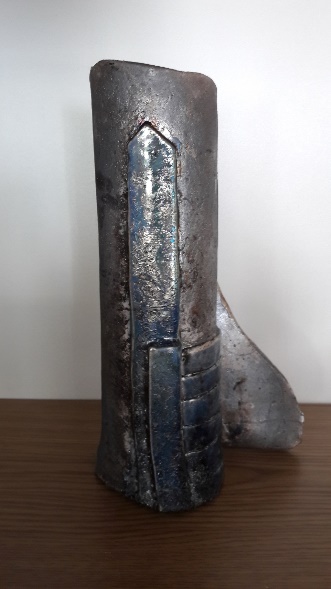 Naziv proizvoda: Vaza s motivom „Medvedova capa“  Materijal: keramika ( raku tehnika)Cijena: 100 kn